ПОСТАНОВЛЕНИЕот 22 мая 2019года  № 99Об определении опасных мест для купания на территории муниципального образования «Турочакского сельского поселения» на 2019 годВ целях безопасности жизни и здоровья граждан во время массового отдыха на участках водных объектов МО «Турочакского сельского поселения», в соответствии с Водным кодексом Российской Федерации,   п. 11 ч. 1 Закона Республики Алтай от 7 июля 2015 г. N 32-РЗ "О закреплении отдельных вопросов местного значения за сельскими поселениями в Республике Алтай", постановления Правительства Республики Алтай от 8 июня 2007 г. N 110 "О Правилах охраны жизни людей на водных объектах Республики Алтай", в целях предупреждения последствий чрезвычайных ситуаций и гибели людей на водных объектахПОСТАНОВЛЯЕТ: Утвердить Перечень опасных мест для купания на водоемах муниципального образования «Турочакского сельского поселения» согласно приложению.Купаться в местах, где выставлены щиты  (аншлаги) с предупреждающими и запрещающими знаками, запрещено.Директору БУ «Коммунальщик» Турочакского сельского поселения» Кузнецову М.А.  установить предупреждающие знаки об опасности купания в необорудованных местах согласно утвержденному Перечню опасных мест для купания на водоемах муниципального образования «Турочакского сельского поселения».Опубликовать (обнародовать) настоящее Постановление на официальном сайте Сельской администрации Турочакского сельского поселения Турочакского района Республики Алтай в сети «Интернет».Контроль за исполнением настоящего постановления оставляю за собой.Врио ГлавыТурочакской сельской администрации					Н.И.СтрелецУТВЕРЖДЕНОпостановлением Врио Главы Турочакской сельской администрации  № 99 от 22 мая 2019 годаПеречень опасных мест для купания на водоемах муниципального образования «Турочакского сельского поселения»Камень любви с. Турочак Турочакского района Республики АлтайКаяшканский мост на выезде с. Турочак«Старая заправка» вниз по ул. Лесхозная с. Турочак на р. ЛебедьЗимник на р. ЛебедьЛебедскоеПионерский лагерь с. Турочак Турочакского района Республики Алтай р. ЛебедьПороховушка р. Бия.Сельская администрацияТурочакского сельского поселенияТурочакского районаРеспублики АлтайИНН 0407006895 ОГРН 1060407000015Адрес: 649140, РеспубликаАлтай, с. Турочак, ул.Тельмана, 19, тел: 8 (388-43) 22-3-43, 22-2-66, 22-0-89 Факс: 8 (388-43) 22-0-89, e-mail: Turochak_SA@mail.ru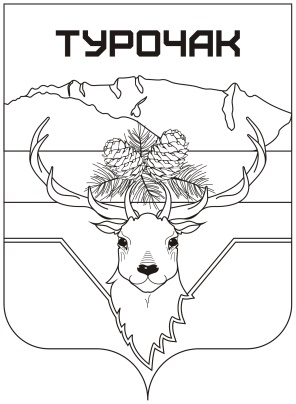 Турачакаймактыҥjурт jеезиРеспублика АлтайИНН 0407006895 ОГРН 1060407000015Адрес: 649140, Республика Алтай, j. Турачак, ор.Тельмана, 19, тел: 8 (388-43) 22-3-43, 22-2-66, 22-0-89 Факс: 8 (388-43) 22-0-89, e-mail: Turochak_SA@mail.ru